Προγραμμα erasmus+ | δραση κα1.07 
διεθνησ κινητικοτητα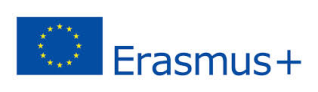 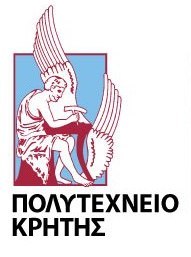 ΚΙΝΗΤΙΚΟΤΗΤΑ ΠΡΟΣΩΠΙΚΟΥ | σχεδιο 2018-20     ΑΙΤΗΣΗ ΣΥΜΜΕΤΟΧΗΣ για επιμορφωση          	εισηγηση προϊσταμενου		I.	ΠΡΟΤΕΙΝΟΜΕΝΟ ΠΡΟΓΡΑΜΜΑ ΚΙΝΗΤΙΚΟΤΗΤΑΣ Όνομα συμμετέχοντα στην επιμόρφωση:Γλώσσα επιμόρφωσης: 
Ονοματεπώνυμο συμμετέχοντα Σχολή / Δ/νση - ΤμήμαΊδρυμα ΕταίροςΧώραΑντικείμενο εργασίας ΣΥΜΜΕΤΕΧΟΝΤΑ στο πολυτεχνειο κρητησΑντικείμενο εργασίας ΣΥΜΜΕΤΕΧΟΝΤΑ στο πολυτεχνειο κρητησΑντικείμενο εργασίας ΣΥΜΜΕΤΕΧΟΝΤΑ στο πολυτεχνειο κρητησΑντικείμενο εργασίας ΣΥΜΜΕΤΕΧΟΝΤΑ στο πολυτεχνειο κρητησΑντικείμενο εργασίας ΣΥΜΜΕΤΕΧΟΝΤΑ στο πολυτεχνειο κρητησσυναφεια του αντικειμενου εργασιασ του συμμετεχοντα ΜΕ ΤΟ προτεινομενο προγραμμα επιμορφωσησ στο φορεα επιμορφωσησσυναφεια του αντικειμενου εργασιασ του συμμετεχοντα ΜΕ ΤΟ προτεινομενο προγραμμα επιμορφωσησ στο φορεα επιμορφωσησσυναφεια του αντικειμενου εργασιασ του συμμετεχοντα ΜΕ ΤΟ προτεινομενο προγραμμα επιμορφωσησ στο φορεα επιμορφωσησσυναφεια του αντικειμενου εργασιασ του συμμετεχοντα ΜΕ ΤΟ προτεινομενο προγραμμα επιμορφωσησ στο φορεα επιμορφωσησσυναφεια του αντικειμενου εργασιασ του συμμετεχοντα ΜΕ ΤΟ προτεινομενο προγραμμα επιμορφωσησ στο φορεα επιμορφωσησΑΝΑΜΕΝΟΜΕΝΑ οφελη για την ΕΠΑΓΓΕΛΜΑΤΙΚΗ εξελιξη του μετακινουμενουΑΝΑΜΕΝΟΜΕΝΑ οφελη για την ΕΠΑΓΓΕΛΜΑΤΙΚΗ εξελιξη του μετακινουμενουΑΝΑΜΕΝΟΜΕΝΑ οφελη για την ΕΠΑΓΓΕΛΜΑΤΙΚΗ εξελιξη του μετακινουμενουΑΝΑΜΕΝΟΜΕΝΑ οφελη για την ΕΠΑΓΓΕΛΜΑΤΙΚΗ εξελιξη του μετακινουμενουΑΝΑΜΕΝΟΜΕΝΑ οφελη για την ΕΠΑΓΓΕΛΜΑΤΙΚΗ εξελιξη του μετακινουμενουαναμενομενα οφελη για την υπηρεσια και το ιδρυμααναμενομενα οφελη για την υπηρεσια και το ιδρυμααναμενομενα οφελη για την υπηρεσια και το ιδρυμααναμενομενα οφελη για την υπηρεσια και το ιδρυμααναμενομενα οφελη για την υπηρεσια και το ιδρυμαπροστιθεμενη αξια της μετακινησησ του συμμετεχοντα για τα δυο ιδρυματα στο πλαισιο της στρατηγικησ ΕΚΣΥΓΧΡΟΝΙΣΜΟυ & ΔΙΕΘΝΟΠΟΙΗΣΗσ τουσπροστιθεμενη αξια της μετακινησησ του συμμετεχοντα για τα δυο ιδρυματα στο πλαισιο της στρατηγικησ ΕΚΣΥΓΧΡΟΝΙΣΜΟυ & ΔΙΕΘΝΟΠΟΙΗΣΗσ τουσπροστιθεμενη αξια της μετακινησησ του συμμετεχοντα για τα δυο ιδρυματα στο πλαισιο της στρατηγικησ ΕΚΣΥΓΧΡΟΝΙΣΜΟυ & ΔΙΕΘΝΟΠΟΙΗΣΗσ τουσπροστιθεμενη αξια της μετακινησησ του συμμετεχοντα για τα δυο ιδρυματα στο πλαισιο της στρατηγικησ ΕΚΣΥΓΧΡΟΝΙΣΜΟυ & ΔΙΕΘΝΟΠΟΙΗΣΗσ τουσπροστιθεμενη αξια της μετακινησησ του συμμετεχοντα για τα δυο ιδρυματα στο πλαισιο της στρατηγικησ ΕΚΣΥΓΧΡΟΝΙΣΜΟυ & ΔΙΕΘΝΟΠΟΙΗΣΗσ τουσΒεβαιώνω ότι ενημερώθηκα από τον συμμετέχοντα σχετικά με τους στόχους και τα κίνητρά του για την αιτούμενη μετακίνηση και ότι μελέτησα το προτεινόμενο αναλυτικό πρόγραμμα δραστηριοτήτων στον φορέα επιμόρφωσης που μου υπέβαλε συνημμένα στο παρόν. Βεβαιώνω ότι ενημερώθηκα από τον συμμετέχοντα σχετικά με τους στόχους και τα κίνητρά του για την αιτούμενη μετακίνηση και ότι μελέτησα το προτεινόμενο αναλυτικό πρόγραμμα δραστηριοτήτων στον φορέα επιμόρφωσης που μου υπέβαλε συνημμένα στο παρόν. Βεβαιώνω ότι ενημερώθηκα από τον συμμετέχοντα σχετικά με τους στόχους και τα κίνητρά του για την αιτούμενη μετακίνηση και ότι μελέτησα το προτεινόμενο αναλυτικό πρόγραμμα δραστηριοτήτων στον φορέα επιμόρφωσης που μου υπέβαλε συνημμένα στο παρόν. Βεβαιώνω ότι ενημερώθηκα από τον συμμετέχοντα σχετικά με τους στόχους και τα κίνητρά του για την αιτούμενη μετακίνηση και ότι μελέτησα το προτεινόμενο αναλυτικό πρόγραμμα δραστηριοτήτων στον φορέα επιμόρφωσης που μου υπέβαλε συνημμένα στο παρόν. Βεβαιώνω ότι ενημερώθηκα από τον συμμετέχοντα σχετικά με τους στόχους και τα κίνητρά του για την αιτούμενη μετακίνηση και ότι μελέτησα το προτεινόμενο αναλυτικό πρόγραμμα δραστηριοτήτων στον φορέα επιμόρφωσης που μου υπέβαλε συνημμένα στο παρόν. εγκρινεταιεγκρινεται  ΝΑΙ              ΟΧΙΗΜΕΡΟΜΗΝΙΑΟΝΟΜΑΤΕΠΩΝΥΜΟ ΠΡΟΪΣΤΑΜΕΝΟΥ / κοσμητορα (σχολη)ΟΝΟΜΑΤΕΠΩΝΥΜΟ ΠΡΟΪΣΤΑΜΕΝΟΥ / κοσμητορα (σχολη)ΥΠΟΓΡΑΦΗΣτόχοι-κίνητρα μετακίνησης (μοριοδοτούμενη απάντηση):…………………………………………………………………………………………………………………………………………………………………………………………………………………………………………………………………………………………………………………………………………………………………………………………………………………………………………………………………………………………………………………………………………………………………………………………………………………………………………………………………………………………………………………………………………………………………………………………………………………………………………………………………………………………………………………………………………………………………………………………………………………………………………………………………………………………………………………………………………………………………………………………………………………………………………………………………………………………………………………………………………………………………………………………………………………………………………………………………………………………………………………………………………………………………………………………………………………………………………………………………………………………………………………………………………………………………………………………………Προτεινόμενο αναλυτικό πρόγραμμα δραστηριοτήτων στο ίδρυμα εταίρο (μοριοδοτούμενη απάντηση):1η ημέρα: …………………………………………………………………………………………………………………………………………………………………………………………………………………………………………………………………………………………………………………………………………………………………………………………………………………………………………………………………………………………………………………………………………………………………………………………………………………………………………………………………………………………………………………………………………………………………………………………………………………2η ημέρα: …………………………………………………………………………………………………………………………………………………………………………………………………………………………………………………………………………………………………………………………………………………………………………………………………………………………………………………………………………………………………………………………………………………………………………………………………………………………………………………………………………………………………………………………………………………………………………………………………………………3η ημέρα: …………………………………………………………………………………………………………………………………………………………………………………………………………………………………………………………………………………………………………………………………………………………………………………………………………………………………………………………………………………………………………………………………………………………………………………………………………………………………………………………………………………………………………………………………………………………………………………………………………………4η ημέρα: …………………………………………………………………………………………………………………………………………………………………………………………………………………………………………………………………………………………………………………………………………………………………………………………………………………………………………………………………………………………………………………………………………………………………………………………………………………………………………………………………………………………………………………………………………………………………………………………………………………5η ημέρα: …………………………………………………………………………………………………………………………………………………………………………………………………………………………………………………………………………………………………………………………………………………………………………………………………………………………………………………………………………………………………………………………………………………………………………………………………………………………………………………………………………………………………………………………………………………………………………………………………………………